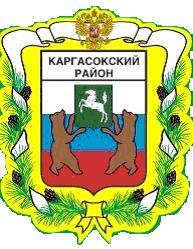 МУНИЦИПАЛЬНОЕ ОБРАЗОВАНИЕ «Каргасокский район»ТОМСКАЯ ОБЛАСТЬАДМИНИСТРАЦИЯ КАРГАСОКСКОГО РАЙОНАВ целях повышения качества формирования муниципальных программ муниципального образования «Каргасокский район»Администрация Каргасокского района постановляет:1.Внести в постановление Администрации Каргасокского района от 20.01.2015 № 11 «Об утверждении Порядка принятия решений о разработке муниципальных программ муниципального образования «Каргасокский район», их формирования и реализации» следующие изменения:в Порядке принятия решений о разработке муниципальных программ муниципального образования «Каргасокский район», их формирования и реализации, утвержденном указанным постановлением (далее - Порядок):1) пункты 2.3. - 2.5. и 2.9., 2.10. признать утратившими силу;2)пункт 6.8. признать утратившим силу;3)приложения № 1 и № 10 к Порядку признать утратившими силу.2.Настоящее постановление вступает в силу со дня официального опубликования в порядке, предусмотренном Уставом муниципального образования «Каргасокский район».ПОСТАНОВЛЕНИЕПОСТАНОВЛЕНИЕПОСТАНОВЛЕНИЕ31.08.2017  № 218с. Каргасокс. КаргасокО внесении изменений в постановление Администрации Каргасокского района от 20.01.2015 № 11 «Об утверждении Порядка принятия решений о разработке муниципальных программ муниципального образования «Каргасокский район», их формирования и реализации»И.о. Главы Каргасокского района                                    И.о. Главы Каргасокского района                                    А.Ф. ШамраевИ.А. Ожогина2 34 83 